ESCUELA NUESTRA SEÑORA DEL VALLE 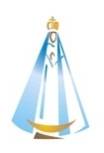 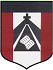 Espacio Curricular: Catequesis.Seño: Andrea.Grado: Primer grado A y B.Hola chicos queridos, hola familia!!  Acá estamos en otra nueva oportunidad de encontrarnos  y seguir acercándonos a Jesús. Les envío los encuentros  de los días  lunes y martes /jueves (según sean de 1ro A o 1ro B) de  esta semanaTema: “NUESTRO AMIGO JESÚS “Desarrollo:Para iniciar este encuentro  les propongo invitar a Jesús a que esté presente  entre nosotros a través de un momento de oración,  el que  podrán acompañar  y guiarse  a partir del  siguiente enlace : “Jesús nos Ama” https://youtu.be/j2X92UnxDQU  A continuación,  los invito a generar un diálogo a través del cual recordaremos con los niños lo que venimos  compartiendo en los encuentros anteriores: que Jesús es un amigo, y la amistad, un tesoro para compartir. Y descubrimos con alegría que Jesús sigue presente entre nosotros, a través de su Espíritu, y nos acompaña en nuestro crecimiento.  Luego de generar  un clima de tranquilidad, al realizar la actividad 6, página 14, podemos resaltar la alegría que sentimos cuando compartimos momentos de la vida con nuestros seres queridos. Cada uno puede ser instrumento de esa alegría  ofreciéndose a los demás.  En la actividad 7, se busca que los chicos se conecten con sus emociones  e ir reconociendo los  sentimientos que se generan en su corazón  a través del vínculo de amistad.  A través de la actividad 8, página 15, podrán reconocer y  experimentar  la importancia del sentido de pertenencia a un grupo, a una comunidad; que nos acompaña y sostiene mientras crecemos. En las actividades 9 y 11, se reafirma nuestra amistad con Jesús. Es importante animar y felicitar a los chicos en cada actividad, destacando que Jesús está presente entre ellos.Para expresar esta gran alegría y sentimiento de amistad con Jesús, los invito a cantar: “Jesús nuestro amigo”    https://youtu.be/wMklrKIV_ec , actividad 10.  Antes de comenzar a cantar, sería conveniente explicarles que cantar es una de las varias maneras de rezar que tenemos los amigos de Jesús. Finalizando este encuentro, los invito a rezar juntos del librito de oraciones, la  “Oración por los amigos”, página 14. Sintiendo la alegría de que Jesús, nuestro amigo, nos ama y acompaña en todo lo que vivimos y hacemos, les deseo disfrutar de una hermosa semana!!!Les mando todo  mi cariño hasta que nos encontremos en un abrazo!!!Seño Andre. Ante dudas y sugerencias: agiraudo@institutonsvallecba.edu.ar  (cuando retomemos los encuentros en el colegio haremos juntos la corrección de las actividades) Sin embargo, aquella familia que desee compartir la tarea realizada, puede enviarla para que yo la vea  y le haga una devolución,   será bienvenida! 